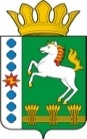 КОНТРОЛЬНО-СЧЕТНЫЙ ОРГАН ШАРЫПОВСКОГО РАЙОНАКрасноярского краяЗаключениена проект Решения Шарыповского районного Совета депутатов «О внесении изменений в Решение Шарыповского районного Совета депутатов от 21.06.2012 № 28-270р «Об утверждении Положения об оплате труда депутатов, выборных должностных лиц, и муниципальных служащих»17 октября 2013 год 								№ 14Настоящее экспертное заключение подготовлено Контрольно – счетным органом Шарыповского района на основании ст. 157 Бюджетного  кодекса Российской Федерации, ст. 9 Федерального закона от 07.02.2011 № 6-ФЗ «Об общих принципах организации и деятельности контрольно – счетных органов субъектов Российской Федерации и муниципальных образований», ст. 15 Решения Шарыповского районного Совета депутатов от 20.09.2012 № 31/289р «О внесении изменений и дополнений в Решение Шарыповского районного Совета депутатов от 21.06.2012 № 28/272р «О создании Контрольно – счетного органа Шарыповского района».Представленный на экспертизу проект Решения Шарыповского районного Совета депутатов «О внесении изменений в Решение Шарыповского районного Совета депутатов от 21.06.2012 № 28-270р «Об утверждении Положения об оплате труда депутатов, выборных должностных лиц, и муниципальных служащих»  (далее по тексту Решение) направлен в Контрольно – счетный орган Шарыповского района 11 октября 2013 года. Разработчиком данного проекта Решения является отдел по правовой работе администрации Шарыповского района.В соответствии с изменениями, внесенными в Закон Красноярского края от 27.12.20005 № 17-4356 «О предельных нормативах размеров оплаты труда муниципальных служащих»,  статей 9 Закона Красноярского края от 11.12.2012 № 3-811 (в ред. От 23.04.2013 «О краевом бюджете на 2013 и плановый период 2014 – 2015 годов» (подписан Губернатором Красноярского края 20.12.2012), Постановлением Совета администрации Красноярского края от 29.12.2007 № 512-п «О нормативах формирования расходов на оплату труда депутатов, выборных должностных лиц местного самоуправления, осуществляющих свои полномочия  на постоянной основе, лиц, замещающих иные муниципальные должности, и муниципальных служащих» вноситься изменение в Решение в части увеличения заработной платы на 5,5 процента с 1 октября 2013 года.Изменения вносятся в приложение № 1 «Размеры ежемесячного денежного вознаграждения и ежемесячного денежного поощрения выборных должностных лиц, осуществляющих свои полномочия на постоянной основе, лиц замещающих иные муниципальные должности» и приложение  № 2 «Размеры должностных окладов муниципальных служащих» к проекту Решения. Вносимые изменения соответствуют нормативно правовым актом Красноярского края.На основании выше изложенного Контрольно – счетный орган предлагает Шарыпоскому районному Совету депутатов принять проект Решения «О внесении изменений в Решение Шарыповского районного Совета депутатов от 21.06.2012 № 28-270р «Об утверждении Положения об оплате труда депутатов, выборных должностных лиц, и муниципальных служащих». Аудитор 	Контрольно – счетного органа						И.В. Шмидт